ФЕСТИВАЛЬ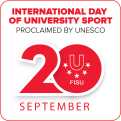 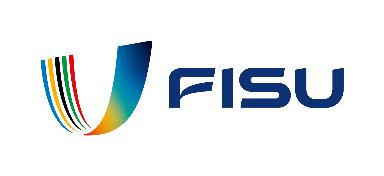 «Международный день студенческого спорта» 2020ПРОГРАММА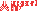 Дата – 20.09.2020 г. (воскресенье)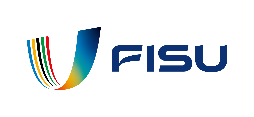 Время – 8:30-20:00Место – МГСУ, Ярославское шоссе, дом 26 корп.4К участию в Фестивале допускаются студенты ВУЗов находящихся на территории Москвы и Московской областиСпортивная программа:Проводится в соответствии с Положением о Фестивале и правилам по видам спортаДопуск участников соревнований осуществляется при наличии у каждого участника ОРИГИНАЛА следующих документов:Заявка ВУЗа на участие (2 экз)Полиса страхования жизни и здоровья о несчастных случаев;Паспорта гражданина РФ;Студенческого билет;Полиса ОМС;Наличие подтверждения отрицательного результата лабораторного исследования на новую короновирусную инфекцию (COVID-19) проведённого не ранее 72 часов до прибытия на место проведения мероприятия;Медицинской справки о допуске к участию в соответствующем виде спорта.Образовательная программаЛюбой желающийКультурно-развлекательная программаЛюбой желающийПриложение:Положение о Фестивале «Международный день студенческого спорта».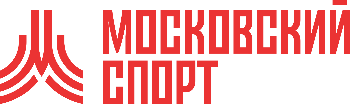 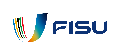 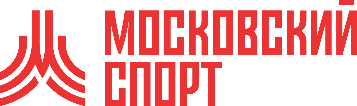 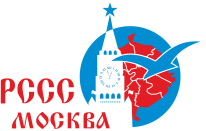 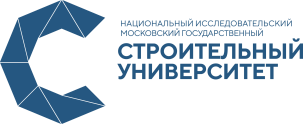 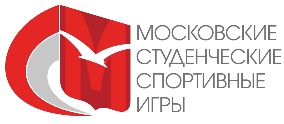 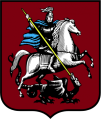 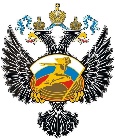 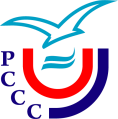 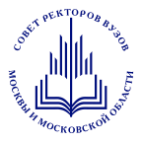 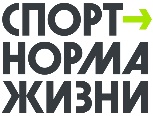 ВремяМероприятие8:30-9:30Регистрация участников по видам спорта на площадках проведения соревнования;9:40-11:30Соревнования по видам спорта, предварительный этап;11:15-11:45Время встречи ректоров вузов и почётных гостей;11:30-11:55Сбор участников фестиваля и парада чемпионов, построение;12:00-12:30Парад Чемпионов XXXII МССИ;12:35-12:40Церемонии открытия Фестиваля «Международный день студенческого спорта» и открытия XXXIII МССИ 2020-2021 учебного года;12:45-13:45Церемония награждения Чемпионов и призёров ХХХII МССИ;14:00-17:00Продолжение спортивной, образовательной, культурно-развлекательной программ фестиваля17:30-18:30Награждение победителей и призёров соревнований в программе ФестиваляВид спортаДисциплинаСостав командыСостав командыСостав командыВид спортаДисциплинаЖенщиныМужчиныТренерыАрмрестлингАрмрестлинг552Баскетбол 3х3Баскетбол 3х3442Викторина «Россия – спортивная держава»Викторина «Россия – спортивная держава»55-Воздушно-силовая атлетикаворкаут фристайлНе ограниченоНе ограничено2Перетягивание канатаВес группы 600 кг441Лёгкая атлетикаКросс 1 кмНе ограниченоНе ограничено-Лёгкая атлетикаКросс 2 кмНе ограниченоНе ограничено-Лёгкая атлетикаКросс 4 кмНе ограниченоНе ограничено-Чир - спортФристайл двойка2 (+1 запас)2 (+1 запас)2Чир - спортФристайл группа16-24 (+5 запас)16-24 (+5 запас)2Чир - спортХип-хоп двойка2 (+1 запас)2 (+1 запас)2Чир - спортХип-хоп группа16-24 (+5 запас)16-24 (+5 запас)2ВидСведения о программеМестоОбразовательная программаИстория студенческого спорта.Современные возможности для студентов-спортсменов в получении дополнительного образования в индустриях спорта - программа МГИМО-РГУФК "Спортивная дипломатияМанежМГСУВидПрограммаМестоФестиваль уличных танцевМанеж МГСУФутбольный фристайлЧемпионы мира по футбольному фристайлу покажут трюки и расскажут о своём направлении.Показательные выступления.Мастер – класс.Манеж МГСУДартсИнтерактивный стендМанеж МГСУШахматыИнтерактивный стендМанеж МГСУГребной спорт (indoor)Интерактивный стендМанеж МГСУ3D теннисИнтерактивный стендМанеж МГСУФутбольный дартсИнтерактивный стендМанеж МГСУЛазерный биатлон (pro)Интерактивный стендМанеж МГСУФутбольный бильярдИнтерактивный стендМанеж МГСУКёрлингИнтерактивный стендМанеж МГСУ